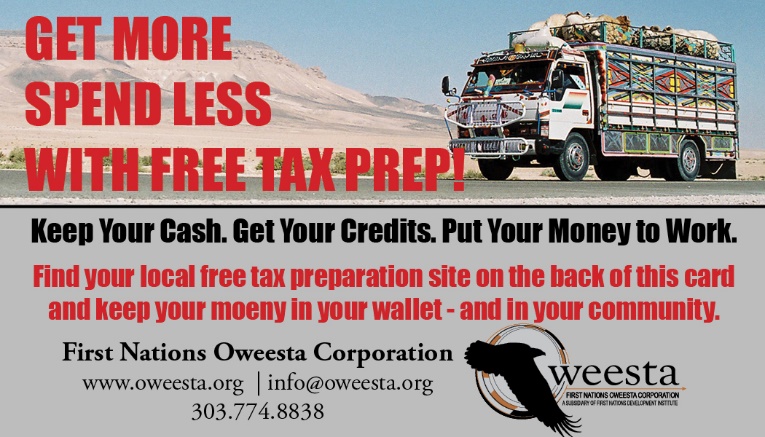 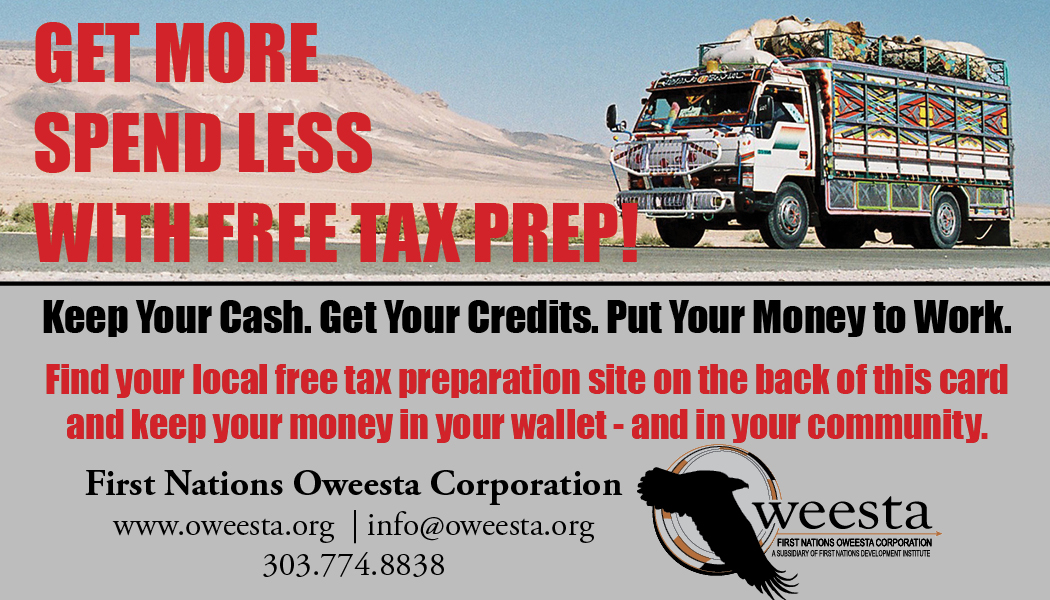 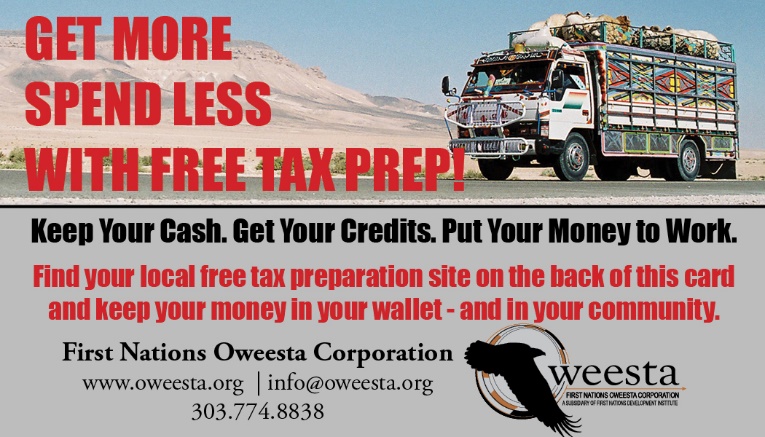 Insert Local VITA Site Information & Organization Logo HereInsert Local VITA Site Information & Organization Logo HereInsert Local VITA Site Information & Organization Logo HereInsert Local VITA Site Information & Organization Logo HereInsert Local VITA Site Information & Organization Logo HereInsert Local VITA Site Information & Organization Logo HereInsert Local VITA Site Information & Organization Logo HereInsert Local VITA Site Information & Organization Logo HereInsert Local VITA Site Information & Organization Logo HereInsert Local VITA Site Information & Organization Logo Here